V 4 – Dichte von MethanMaterialien: 		Standzylinder, Deckglas, Stativ mit Klemmen, Brennspan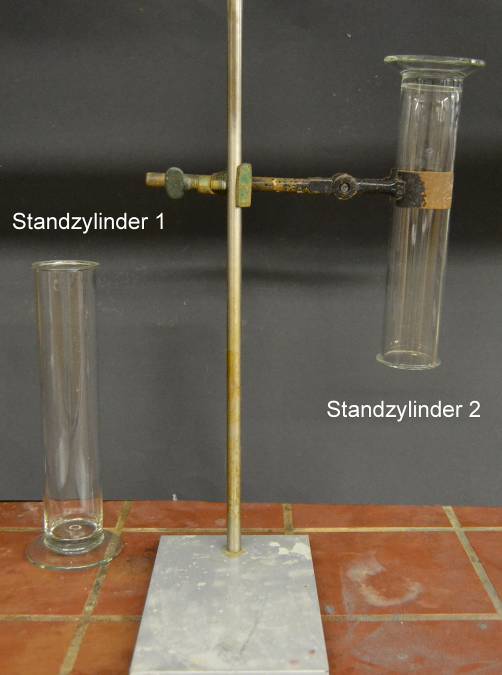  Chemikalien:		MethanDurchführung: 	Beide Standzylinder werden mit Methan gefüllt, mit Deckgläsern verschlossen und gemäß Abb. 7 am Stativ angebracht. Anschließend werden die Deckgläser entfernt. Nach ca. 30 s wird ein brennender Holzspan an die Öffnung der Zylinder gehalten.Beobachtung:	Das Methan entzündet sich im Standzylinder 1, jedoch nicht im Standzylinder 2.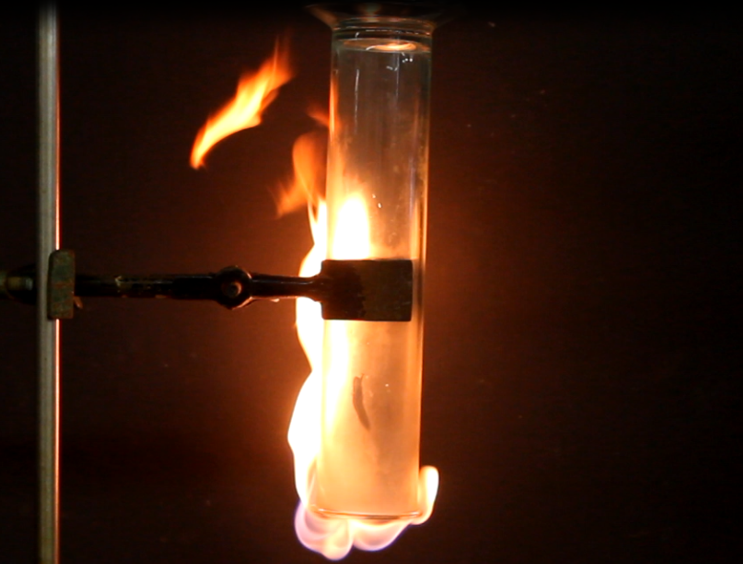 Deutung:			Methan hat eine geringere Dichte als die Luft. Deswegen entweicht Methan schnell aus dem Standzylinder 1, sodass es zu keinem Entzünden des Gases kommt.Entsorgung:	Keine Entsorgung erforderlich.Literatur:	Keune, H., Just, M. (2009). Chemische Schulexperimente. Band 2. Organische Chemie. Berlin:  Cornelsen Verlag, S. 55.GefahrenstoffeGefahrenstoffeGefahrenstoffeGefahrenstoffeGefahrenstoffeGefahrenstoffeGefahrenstoffeGefahrenstoffeGefahrenstoffeMethanMethanMethanH: 220, 280H: 220, 280H: 220, 280P: 210, 377, 381, 403P: 210, 377, 381, 403P: 210, 377, 381, 403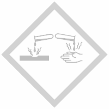 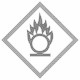 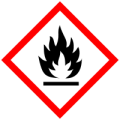 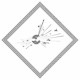 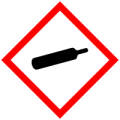 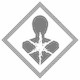 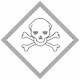 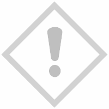 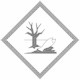 